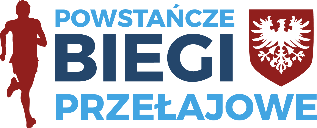 Regulamin
III edycji Powstańczych Biegów Przełajowych
o Grand Prix Powiatu Kościańskiego 2018Terminy poszczególnych zawodów:I etap  - Czempiń, niedziela 14 stycznia 2018 r.  godz. 1200  /zgłoszenia do 3 stycznia 2018 r./II etap  - Kościan, niedziela 28 stycznia 2018 r.  godz. 1200 /zgłoszenia do 17 stycznia 2018 r./III etap  -  Śmigiel, niedziela 4 lutego 2018 r.  godz. 1200  /zgłoszenia do 24 stycznia 2018 r./IV etap  -  Krzywiń, niedziela 25 lutego 2018 r.  godz. 1200  /zgłoszenia do 14 lutego 2018 r./Osobom zgłoszonym po terminie ustalonym dla poszczególnych etapów organizator nie zapewnia    pamiątkowych medali.Organizatorzy:Starostwo Powiatowe KościanMiasto KościanGmina ŚmigielGmina CzempińGmina Krzywiń
Cel  imprezyUpamiętnienie Powstania Wielkopolskiego.Promocja aktywnego stylu życia.Promocja biegania jako najprostszej i najtańszej formy rekreacji.
  Warunek sklasyfikowania  w „Grand-Prix” 2018Aby zostać sklasyfikowanym w całej III edycji Grand Prix 2018 należy wziąć udział minimum w trzech z wyżej podanych czterech etapów. Jeżeli dany uczestnik weźmie udział we wszystkich czterech etapach, wtedy do punktacji łącznej Grand Prix 2018 będą mu zaliczone punkty z trzech najlepszych  dla niego etapów.Zawodnicy, którzy ukończą cztery etapy mogą zamówić koszulki z napisem „FINISHER”.5.  Punktacja w poszczególnych etapach:       W każdym etapie punktacja za poszczególne  jest taka sama i przedstawia się następująco:Miejsce ogólnie w danym biegu   -  200 punktówMiejsce ogólnie w danym biegu   -  199 punktówMiejsce ogólnie w danym biegu   -  198 punktówMiejsce ogólnie w danym biegu   -  197 punktówMiejsce ogólnie w danym biegu   -  196 punktówMiejsce ogólnie w danym biegu   -  195 punktówMiejsce ogólnie w danym biegu   -  194 punktówMiejsce ogólnie w danym biegu   -  193 punktówMiejsce ogólnie w danym biegu   -  192 punktówMiejsce ogólnie w danym biegu   -  191 punktówKażde następne miejsce w danym biegu – o 1 punkt mniej.      Powyższa punktacja obowiązuje bez względu na ilość osób startujących w danym biegu.      Prowadzona będzie klasyfikacja osobno dla kobiet oraz osobno dla mężczyzn.KOMITET ORGANIZACYJNY                                                                                          zaprasza do udziału                                                                                       www.aktywny.smigiel.pl